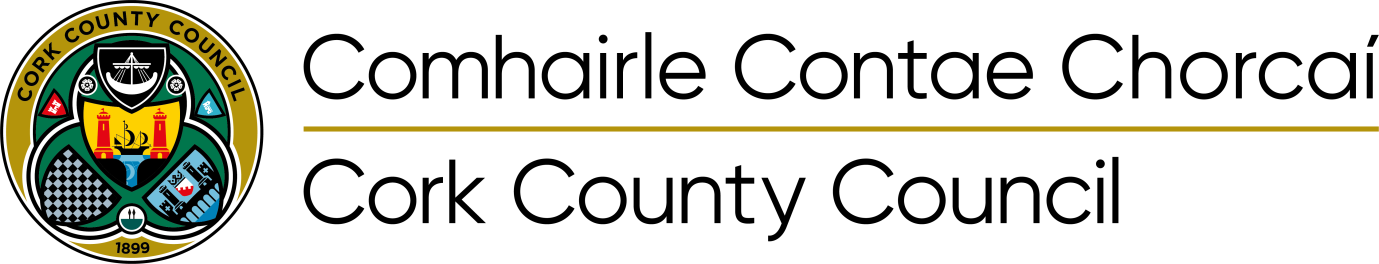 Minutes of Proceedings at Meeting of Cork County Council held by Microsoft Teams on 10th May 2021 at 11am.I LATHAIRComhairleoir Máire Léanacháin - Uí Foghlú, Méara ChontaeComhairleoiri:  Ó Muineacháin B, Ó Dubhghaill, Ó Sé, Sean Pól, Ó Múrchú, Gearóid, Críod, Ní Mhuineacháin G, Ó Luanaigh, Ó Cochláin M, Uí Loinsigh, Ó Luasa, Ó hAodha, Padraig, Ó Múrchú, Gearóid, Ó Cinnéide, Ó Madaoin, Ó Sé T, Léineacháin Ui Foghlú, Ó Héigheartaigh, Ní hEachthigheirn, Uí Thuama, MacCarthaigh S, Mac Uaid, Ní Cheallaigh, Ó Cearbhaill, Ó Muirthile, Uí Chaochlaoich, Ó hAodha, Pól, Uí Chochláin G, Ó Colmáin, Ó Murchú, Caoimhín Ó Suilleabháin, Sean, Uí Shuilleabháin, Máire, Ó Donnabháin, Ó Coileáin D, Ó Murchú PG, Uí Mhurchú Cáit, Ó Conaill, Mac Craith, Uí Daltún, , Uí Bhuachalla, Ó Conchubair L, Daltún Ó Suilleabháin, Ní Cheallacháin, Barra, Sheppard, Rasmussen, Ó Conchubair S, Ó Conchubair A, MacCarthaig N, Ó Flionn, Uí Bhriain, Ó Laoghaire, Dawson, De Róiste.PRESENT		Councillor Mary Linehan-Foley, County Mayor, presided.Councillor: Moynihan B, Doyle, O’Shea JP, Murphy Gerard, Creed, Moynihan G, Looney, Coughlan M, Lynch, Lucey, Hayes Pat, Murphy Gearóid, Kennedy, Madden, O’Shea T, Linehan – Foley, Hegarty, Ahern, Twomey, McCarthy S, Quaide, Kelly, Carroll, Hurley, Coakley, Hayes Paul, Coughlan G, Coleman, Murphy K, O’Sullivan J, O’Sullivan M, O’Donovan, Collins D, Murphy P.G, Murphy Katie, O’Connell, McGrath, D’Alton, Buckley, O’Connor L, Dalton – O’Sullivan, O’Callaghan, Barry, Sheppard, Rasmussen, O’Connor S, O’Connor A, McCarthy N, O’Flynn, O’Brien, O’Leary, Dawson, Roche.Chief Executive, Senior Executive Officer, Ms. Sharon Corcoran, Director of Service, Economic & Development, Enterprise & Tourism [a]	CONFIRMATION OF MINUTES1/5-1Proposed by Cllr. Gerard Murphy	Seconded by Cllr. Pat HayesRESOLVED:	“That the minutes of the Meeting held on 26th April, 2021 be confirmed and signed by the Mayor.” [b]	VOTES OF SYMPATHY2/5-1TO: Mr. Donal Hickey on the death of his wife, Mary HickeyTO: Mr. Michael Lynch DOS Planning & Development on the death of his aunt, Ann CoughlanTO: Mr. John Scully on the death of his wife, Eileen Scully [c]	STATUTORY BUSINESS3/5-1Disposal of Property:Section 183 of the Local Government Act 2001:Members noted the following disposals:Municipal District of Cobh:	Disposal of Property at Carrigtwohill, Co. Cork	3(a)/5-1In accordance with the provisions of Section 183 of the Local Government Act 2001, the disposal of the property as shown hereunder shall be carried out in accordance with the terms specified in the notice issued to members dated 30th April, 2021.SITUATION:	Disposal of property at Carrigtwohill, Co. CorkAREA:		0.363 hectares (2.83 acres)CONSIDERATION:	€114.25 per annum3(b)/5-1Disposal of Property at Carrigtwohill, Co. CorkSITUATION:	Disposal of property at Carrigtwohill, Co. CorkAREA:		0.9105 hectares (2.25 acres)	CONSIDERATION:	€285.74 per annumMunicipal District of Kanturk/Mallow:Disposal of Property at Glencarney, Rockchapel, Co. Cork	3(c)/5-1In accordance with the provisions of Section 183 of the Local Government Act 2001, the disposal of the property as shown hereunder shall be carried out in accordance with the terms specified in the notice issued to members dated 30th April, 2021.SITUATION: 	Disposal of Property at Glencarney, Rockchapel, Co. Cork	AREA:	File Plan CK23854FCONSIDERATION:	€53,0003(d)/5-1Grant of Right of Way at 2 No Wayleaves at Market Place, Kanturk, Co. CorkIn accordance with the provisions of Section 183 of the Local Government Act 2001, the disposal of the property as shown hereunder shall be carried out in accordance with the terms specified in the notice issued to members dated 30th April, 2021.SITUATION: 	Grant of Right of Way at 2 No Wayleaves at Market Place, Kanturk, Co. CorkCONSIDERATION:	€7,800Municipal District of Bandon/Kinsale:Disposal of House and Site at Lacknacummeen, Belgooly, Co. Cork	3(e)/5-1In accordance with the provisions of Section 183 of the Local Government Act 2001, the disposal of the property as shown hereunder shall be carried out in accordance with the terms specified in the notice issued to members dated 30th April, 2021.SITUATION: 	Disposal of House and Site at Lacknacummeen, Belgooly, Co. Cork	AREA:	0.24 hectares/0.59 acresCONSIDERATION:	€130,150Disposal of Land at Abbey Street, Timoleague, Co. Cork	3(f)/5-1In accordance with the provisions of Section 183 of the Local Government Act 2001, the disposal of the property as shown hereunder shall be carried out in accordance with the terms specified in the notice issued to members dated 30th April, 2021.SITUATION: 	Disposal of Land at Abbey Street, Timoleague, Co. Cork CountyAREA:	0.0043 hectares/0.0106 acresCONSIDERATION:	€5,0004/5-1Cork Sports Partnership:Members resolved to approve the replacement of Councillor Gobnait Moynihan by Councillor Deirdre Kelly on the Cork Sports Partnership Committee. Proposed by Councillor Seamus McGrathSeconded by Councillor Frank O’Flynn5/5-1Local Government Act 2001-section 18(4)(c):Members resolved to approve the extension of the continuous period of absence from meetings of Cork County Council of Councillor Noel Collins for a period of six months. Proposed by Councillor Michael HegartySeconded by Councillor Declan HurleyMembers extended their good wishes to Councillor Collins.6/5-1Section 9(7) of The Planning & Development Act 200 (As Amended):Members noted letter of 22nd April 2021 from the Minister for Local Government and Planning. [d]	FINANCIAL BUSINESS7/5-1Unaudited Annual Financial Statement:Members noted the Unaudited Annual Financial Statement of Cork County Council for year ended 31st December 2020 and resolved to approve additional expenditure as set out below for that year per Local Government Act, 2001-section104 (as amended):Proposed by Councillor Mary Linehan-FoleySeconded by Councillor Michael Hegarty8/5-1Rates Report:Members noted Rates Report – Schedule of Uncollected Rates 2020.9/5-1Audited Annual Financial Statement:Members noted Audit Committee Report on the Audited Annual Financial Statement 2019 and the Local Government Audit Report, pursuant to Section 121 of the Local Government Act, 2001. [e]	REPORTS AND RECOMMENDATIONS OF COMMITTEES10/5-1Roads & Transportation SPC:Members noted report from Mr. Padraig Barrett, Director of Services, Roads & Transportation on Speed Control Measures that had been considered by the Roads & Transportation SPC after referral from Full Council on 25th January, 2021.During this discussion the Members made the following points:Members expressed the need for speed controls for towns & villages centres30kph speed limit should be introduced to housing estatesMembers said there is a need for additional funding to implement projects for traffic calming measuresAcknowledged the importance of reducing speed to facilitate pedestrians who shop locally in town and village centres [f]	REPORTS AND RECOMMENDATIONS OF OFFICERS 11/5-1National Planning Framework Housing Delivery Challenges:“Understanding Cork County Council NPF Housing Delivery Challenges: From Strategy Formulation to Activation” – Mr Michael Lynch, Director of Services, Planning & Development.Members expressed the need for a Special Meeting to further discuss the matter Acknowledged the need to discuss many serious issuesAsked if there was any correspondence was received from Government on housing densityMembers agreed that a Special Development Committee would organised and the Chief Executive informed Members that they would be briefed on the Housing Density letter and guidelines from the Minister.12/5-1Briefing on ‘Explore Cork’ App:Ms. Sharon Corcoran, Director of Service, Economic & Development, Enterprise & Tourism briefed Members on the demonstration and launch of the ‘Explore Cork’  app.Cork County Council has launched a unique, ‘one-stop-shop’ tourism app, featuring over 850 places to see and things to do throughout County Cork.The ‘Explore Cork’ app is the first of its kind by any Local Authority in Ireland and was developed following the success of the web-based ‘Rediscover Cork County’ GIS Tourism Map, launched by the Council last Summer. The free app, which is available in both the English and Irish languages, has replicated key elements of the web-based GIS map, but with additional functionality and user-friendly features.The app allows users to browse tourism activities from a range of 850 attractions and 18 categories, which can be filtered by areas of interest such as Beaches, Visitor Attractions, Heritage Sites, Islands, Arts & Culture and more.‘Explore Cork’ shines a spotlight on each of the county’s main 23 towns and a key feature of the app is the ‘What’s Near Me?’ function, which allows the user to identify nearby attractions within a radius of up to 100 km. Visitors can then generate directions to a location or activity of choice, enabling them to ‘Explore Cork’ and its many hidden gems at the touch of a button.As well as offering visitors an array of tourism activities, the app is linked to an extensive database of dining and accommodation options via the Pure Cork website.The Mayor welcomed the external members of the Tourism Strategic Policy Committee to the meeting.Mr. Dan Mitchell of Vitamin Cornwall demonstrated the main features of the app to the meeting.During this discussion the Members made the following points:Members complimented all staff involved with the development of the ‘Explore Cork’ appMembers said the app was very beneficial for tourism in Cork CountySaid it was a fantastic initiative that will benefit local communitiesIs a building block for developing of Cork Tourism brand and had an easy to use interfaceSaid it was an important tool for lessor known tourism attractionsVery beneficial for staycations this summer Great promotion for towns and villages within the countyMembers asked if public toilets could be included on the app alsoAsked that signage for the start of the Wild Atlantic Way at Kinsale is improved Said it was a tourist office in your pocketAsked how businesses could be listed on the AppComplemented Seamus Heaney on the work being done by ‘Pure Cork’.The Chief Executive said the app will be instrumental in this critical stage of recovery from the Covid-19 pandemic, initially by encouraging people to realise the value of staying closer to home and enjoy the many outdoor activities throughout County Cork, and later on, as businesses re-open, by supporting the economies in towns and villages and welcoming domestic tourists.Cork County Council developed this tool not only to assist in the economic recovery of the county from the global pandemic, but also to further the ambitions of County Cork in the area of destination development. Ms. Sharon Corcoran, Director of Services, said that playgrounds and public toilets will be included in a future version. She said that there will be a marketing campaign to promote the app. Work was continuing with Pure Cork to add services and attractions to the app. The Tourism section will review all feedback to continue to improve the app and to keep information up to date.[g]	CORRESPONDENCE FROM GOVERNMENT DEPARTMENTS13/5-1Department of Finance:Members noted correspondence dated 29th April 2021 in response to Council’s letter dated 8th March 2021 in relation to Bank of Ireland Closures.During this discussion the Members made the following points:Members expressed their dissatisfaction with the responseAdvised that ATMs are also being removed in towns and villages and the bank is disposing of properties Said they were walking away from towns and villages and leaving citizens and businesses with no banking facilitiesAcknowledged that there is little communications between BOI & An PostAn Post will find it difficult to take on large transactions previously dealt with by BOI [h]	NOTICE OF MOTIONS14/5-1Warmer Homes Scheme:Councillor John Paul O’Shea proposed, seconded by Councillor Ben Dalton O’Sullivan:“That Cork County Council write to the Minister for the Environment, Climate and Communications Eamon Ryan TD requesting that he urgently deals with the backlog of approving and carrying out works as part of the Warmer Homes Scheme.”During this discussion the Members made the following points:Members expressed their dissatisfaction with 18 month waiting list and said it should be dealt with quickly Acknowledged that some people were in fuel povertySaid many applicants were in receipt of fuel allowanceVery positive scheme mainly for elderly Warmer homes are more energy efficientSaid proper insulation is also needed to bring up to modern standardsAcknowledged that it would reduce emissions & carbon footprintAdvised that clarification is needed on eligibility for the schemeSaid applicants should be dealt with before winterMembers agreed to write to Minister for the Environment, Climate & Communications Mr. Eamon Ryan T.D requesting that he urgently deals with the backlog of approving and carrying out works as part of the Warmer Home Scheme. It was also agreed that a copy of the letter would be circulated to Cork Oireachtas Members.15/5-1Harassment:Councillor Deirdre Kelly proposed, seconded by Councillor Gillian Coughlan:“That Cork County Council would call on the Minister for Justice to reconsider the Department’s decision in relation to stalking. Harassment under the Non-Fatal Offences Against the Person Act is not sufficient to cover stalking. Not only is it necessary to have stalking as a stand-alone offence on the statute books, it is also necessary to introduce longer sentences.”During this discussion the Members made the following points:Member expressed that stalking needs to be clearly defined as a separate crime to harassmentAcknowledged the high-profile cases of lateSaid victims are at risk of violence from stalkers and it causes huge distress Members acknowledged the importance of the garda role in these casesAdvised that a clear road map for victims is needed for reporting stalkers Members commended bravery of people who have spoken out Said that a virtual world makes stalking easierRecommended that Councillors need to take steps to highlight issue alsoMembers agreed to write to Minister Heather Humphrey, Minister for Justice to reconsider the Department’s decision in relation to stalking. [k]	VOTES OF CONGRATULATIONS16/5-1TO: Ms. Niamh Ryan on being appointed as deputy editor of the Cork Independent NewspaperTO: To the Cork Hurling Team who won the Allianz Hurling League TO: Darkness into Light 2021 organising committees within Cork CountyTO: Zoe Fitzpatrick who produced a short film of outstanding quality which has recently been selected   by the Toronto International Women’s Film FestivalTO: Councillor Cathal Rasmussen on his upcoming marriageTO: Crosshaven Templebreedy SOS for winning the Month of April on SoundTowns TodayFM [l]	ANY OTHER BUSINESS17(a)/5-1An TaisceCouncillor Ian Doyle proposed, seconded by Councillor Deirdre O’Brien:During this discussion the Members made the following points:Members expressed their anger at An Taisce’s attitude to dairy industryDairy farming was a great asset for Cork County Council and huge advances in waste management had been madeAcknowledged that farmers were embracing best practices to adhere to emissions levelsSaid farmers were protectors of environment and products full traceableDiscrimination towards rural Ireland-dairy farming the backbone of rural IrelandFarming & dairy sector huge employers in Cork County and huge demand for Irish dairy productsSaid An Taisce has a role in protecting the environment including raising issues regarding water qualitySaid that issues must be flagged and checks and balances neededSaid high court decision will damage economy of the regionSaid dairy industry was very highly regulated already and farmers were embracing changeSaid that structure of certain state bodies should be reviewedMembers agreed to write to Minister Charlie McConalogue, Minister for Agriculture, Food & the Marine to emphasise that An Taisce’s decision to appeal  the high court judgement on planning permission for the Glanbia cheese plant at Belview, County Kilkenny is damaging the dairy industry and is stemming growth and will have a negative impact on rural Ireland.Extension of Time:Proposed by Councillor Ian DoyleSeconded by Councillor Seamus McGrath 17(b)/5-1Litter Management:During this discussion the Members made the following points:Members requested an update on litter management Acknowledged that since last full Council meeting €5m additional funding was announced for litter management, street cleaning Work of volunteers was acknowledged and praised by MembersAsked for Councillors to be briefed on how Cork County Council is going to use additional funding The Chief Executive informed Members that the funding had been announced under a scheme entitled Anti-Littering Infrastructure / Capital Supports - Outdoor Spaces and Covid 19 but further development of specific funding proposals was to be undertaken. He told Members he would update the Development Committee Meeting when more information on the funding scheme was available.~   This concluded the business of the Meeting   ~DescriptionComment€Miscellaneous ServicesGovernment funding of €34.7m was received to provide a 75% waiver of commercial rates to qualifying businesses as a result of COVID 19. 39,561,540 Development ManagementAn amount of €34.1m was paid to small businesses as part of the Government's initiative to help with additional costs as a result of COVID19. The amount was received in full from Enterprise Ireland. 34,939,340 Roads, Transportation & SafetyAdditional roads grant spend covered by increased allocation. 4,804,614 Recreation & AmenityParks & Open Spaces, Capitalise Town Development Fund/GMA/TDF/Pay Parking Dividend/Arts  640,491 Agriculture, Education, Health & WelfareManagement of Ballycotton Shipwreck 185,460 